REPUBLIQUE DU NIGER 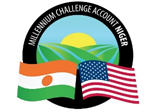 MILLENNIUM CHALLENGE ACCOUNT – NIGER(MCA-Niger)DEMANDE DE COTATIONSN° ADM/41/NCS/546/23***Pour la Passation de Marchés de Services autres que Services de Conseil*******Recrutement d'une Agence de Communication pour la visibilité des résultats du compact du Niger***Décembre 2023Niamey, le 06 décembre 2023LETTRE D’INVITATIONTitre du Marché : Recrutement d’une Agence de Communication pour la visibilité des résultats du Compact du NigerDC - N° ADM/41/NCS/546/23INTRODUCTIONLes États-Unis d’Amérique, agissant par l’intermédiaire de la Millennium Challenge Corporation (« MCC ») et le Gouvernement de la République du Niger (le « Gouvernement ») ont conclu un programme de coopération en vue d’une assistance au titre du Millennium Challenge Account pour un montant d’environ Quatre Cent Trente Sept Millions de Dollars (USD 437,000,000) (le « Financement MCC ») afin de contribuer à la réduction de la pauvreté par la croissance économique au Niger (le « Compact »). Le Compact comprend deux projets :Le Projet Irrigation et Accès aux Marchés, dont l’objectif est d’augmenter les revenus d’origine rurale par le biais de l’amélioration de la productivité agricole et de l’augmentation des ventes issues de la modernisation de l’irrigation agricole et des systèmes de gestion des inondations, en assurant un accès suffisant aux divers secteurs et marchés existants. Le Projet de Communautés Résilientes au Changement Climatique dont l’objectif est d’augmenter les revenus des familles dépendant de l’agriculture et de l’élevage à petite échelle dans les communes éligibles et sur les axes d’élevage de bétail dans les régions rurales du Niger. Il a aussi pour objectif d’améliorer la productivité des exploitations agricoles et des éleveurs, en favorisant le développement durable des ressources naturelles essentielles à la production, en soutenant la croissance des entreprises agricoles et en augmentant les ventes des marchandises ciblées sur les marchés concernés.Le Gouvernement, agissant par l’intermédiaire du Millennium Challenge Account - Niger (« MCA-Niger » ou l’« Entité MCA »), entend utiliser une partie du Financement MCC pour des paiements éligibles en vertu d’un Contrat pour lequel est émise la présente Demande de Cotations.  Cette Demande de Cotations vient compléter l’Avis Général de Passation des Marchés (PP23) amendement1 qui a été publié sur le site de MCA-Niger, sur le site de Niger emploi, sur UN Development Business (« UNDB ») et DgMarket le 23 novembre 2023.INVITATION  Le MCA-Niger à travers son département de Communication souhaite recruter une Agence de Communication pour mettre à sa disposition un instrument audiovisuel pour assurer la visibilité des résultats du Compact du Niger.MCA-Niger vous invite à soumettre une Cotation pour les Services répondant à la description des prestations conformément au présent dossier de Demande de Cotations.Les soumissionnaires doivent soumettre uniquement dans un (1) seul fichier en PDF leur Cotation par voie électronique suivant le lien Dropbox ci-après :https://www.dropbox.com/request/dS2YOdh470rgOBdagpw6 Veuillez nommer le fichier de votre Cotation comme suit : [Nom de la Société] – DC_ N° ADM/41/NCS/546/23CONTENU DU DOSSIER DE COTATIONLe Dossier de Demande de Cotations spécifie les services faisant l’objet du marché, fixe les procédures de la consultation et stipule les conditions du marché. Le dossier comprend les documents énumérés ci-après : Lettre de Soumission de la Cotation ;Bordereau des Prix des Services ;Calendrier de Prestation des Services ;Description des Services Requis et Etendue de la Prestation ;Critères d’Evaluation ;Proposition de MéthodologieModèle de CV ;Modèle du Bon de Commande.Le Prestataire de Service devra examiner les instructions et spécifications contenues dans le Dossier de Demande de Cotations.La Cotation ainsi que toutes les correspondances y relatives, seront rédigées en Français.CONTENU DU DOSSIER DE SOUMISSIONLa Cotation du Soumissionnaire doit comprendre :Une Lettre de Soumission datée et signée conformément au formulaire joint (en Annexe A) de prix hors taxes, hors droit de douane et libellée en francs CFA conformément à l’Annexe 1. Toute Offre non accompagnée de la Lettre de soumission signée par le représentant ou la personne autorisée par la société sera déclarée non conforme et rejetée ;Un Bordereau des Prix des services daté et signé conformément à l’Annexe 2 ; Toute Offre non accompagnée du bordereau des prix, signé par le représentant ou la personne autorisée par la société sera déclarée non conforme et rejetée ;Le calendrier de prestation des services daté et signé conformément à l’Annexe 3 ; La Description des Services requis et étendue de la prestation datée et signée conformément à l’Annexe 4. Toute Offre non accompagnée de la Description des Services requis et étendue de la prestation signée, avec mention « Lu et Accepté », par le représentant ou la personne autorisée par la société sera déclarée non conforme et rejetée ;Une approche méthodologique appropriée que l’agence compte mettre en œuvre pour atteindre les objectifs de la mission ;La copie du Registre de Commerce et du Crédit Mobilier (RCCM) ou équivalent selon le Pays, du Numéro d’Identification Fiscal (NIF) ou équivalent selon le pays ; Quant à l’Attestation de Régularité Fiscale (ARF) qui concerne seulement le soumissionnaire local, elle sera demandée au soumissionnaire finalement retenu, avant la signature du Bon de Commande ;Le pouvoir habilitant le signataire de l’Offre à engager le soumissionnaire (procuration ou autre forme d’autorisation) s’il est différent des représentants légaux du soumissionnaire inscrit sur le RCCM ou dans les statuts de l’entreprise ;Au moins deux (2) références pour des marchés similaires à justifier par des Bons de Commande (Contrats) accompagnés par des attestations de bonne exécution, des procès-verbaux de réception ou des bons de livraison signés par les deux parties. On entend par marchés similaires tout marché (Bon de Commande ou Contrat) relatif à la réalisation de supports de communication et de leurs publications sur les media. Le MCA-Niger se réserve de vérifier les références fournies par le soumissionnaire.A l’exception des éléments décrits au niveau des points 1, 2 et 3 les demandes de clarifications ou de complément peuvent être envoyées aux soumissionnaires durant l’évaluation pour les pièces fourniesDUREE ET LIEU D’EXECUTION  Les prestations seront exécutées à Niamey, dans un délai 03 semaines. Les services devront être exécutés en tenant compte des indications mentionnées dans les Services requis et étendue de travail en Annexe A.4 du présent document. DEMANDE D’ECLAIRCISSEMENTSSi les Prestataires de Services désirent obtenir des éclaircissements sur la présente Demande de Cotations, ils doivent les notifier à l’Agence de Passation des Marchés du MCA-Niger par écrit au moins quatre (04) jours ouvrables avant la date limite de remise de la Cotation. Les demandes d’éclaircissements doivent être envoyées par courriel à l’adresse ci-après :AMEEMMCANigerPA@dt-global.com copie à procurement@mcaniger.ne avec la mention en Objet du courriel « DC N°ADM/41/NCS/546/23 - Recrutement d’une agence pour la visibilité des résultats Compacts.MCA-Niger répondra aux demandes de clarifications en envoyant un courriel à tous les Prestataires de Services au plus tard trois (02) jours ouvrables avant la date limite de remise des Cotations. PERIODE DE GARANTIENon applicable.EVALUATION DES COTATIONSL’évaluation des Cotations se fera en quatre étapes :Examen de la conformité administrative de l’Offre ;Vérification de l’éligibilité des soumissionnaires qualifiés ;Examen de la conformité technique de l’Offre ;Vérification des opérations arithmétiques.ATTRIBUTION DU MARCHE Le marché sera attribué au Prestataire de Services ayant obtenu la note la plus élevée dont la Cotation sera jugée conforme aux dispositions de la Demande de Cotations, sous réserve que le prix proposé soit jugé raisonnable. Une détermination négative (prix déraisonnablement élevé ou déraisonnablement bas) constitue une raison pour rejeter l’Offre à la discrétion de MCA Niger. Le Prestataire de Services ne sera pas autorisé à revoir sa Cotation si elle est jugée non raisonnable.Avant l’attribution du Marché, MCA-Niger se réservera le droit de vérifier les références fournies par le soumissionnaire et de conduire une vérification complète de l’éligibilité du potentiel adjudicataire conformément aux dispositions des Directives de la Passation des Marchés de la MCC (« Directives ») disponible ici www.mcaniger.ne. CONTESTATION DE LA PROCEDURE D’ADJUDICATIONLe système de règlement des contestations des soumissionnaires de MCA-Niger s’applique à tout soumissionnaire qui s’estime être lésé du fait d’une décision de passation des marchés de MCA Niger.Tout soumissionnaire qui prétend avoir subi ou prétend avoir subi un préjudice du fait d’une décision de passation de marchés de la part de MCA-Niger qu’il estime non conforme aux Directives de la Passation des Marchés de MCC ou aux documents du dossier de Demande de Cotations, peut contester la décision conformément aux règles du système de contestation des soumissionnaires publiées sur le site web de MCA-Niger ( www.mcaniger.ne) (Voir les modalités en Annexe B.)Tout Contestataire doit payer des Frais de Contestation dont le montant s’élève à quatre cents (400) dollars US avant ou au moment où il dépose la Contestation en les déposant sur un compte bancaire spécial qui sera remis au moment du débriefing au manifestant potentiel. La date du taux de change aux fins de conversion sera la date à laquelle MCA-Niger a fourni l'explication écrite et au taux de change de la BCEAO (Banque Centrale des États de l'Afrique de l'Ouest).Le MCA-Niger se réserve le droit d’annuler la présente Demande de Cotations à toute étape du processus, sans être tenu d’en apporter les justifications ; toute contestation portant sur une telle annulation sera irrecevable.Veuillez agréer, Madame/Monsieur, l’assurance de ma considération distinguée. M. Mamane M. ANNOUDirecteur GénéralMCA-NigerANNEXE AA-1) Lettre de Soumission de la CotationA-2) Bordereau des prix des ServicesA-3) Calendrier de livraisonA-4) Description des Services Requis et Etendue de la PrestationAnnexe A-1. Lettre de Soumission de la Cotation               Date : xxx décembre 2023		Demande de Cotations N°ADM/41/NCS/546/23Titre du Marché : Recrutement d’une Agence de Communication pour la visibilité des résultats du Compact du NigerA l’attention du Directeur Général du MCA NigerS/C de l’Agence de Passation des Marchés Boulevard Mali Béro en face du Lycée Bosso, 2ème EtageNiamey NigerMesdames et/ou Messieurs,	Après avoir examiné le Dossier de Demande de Cotations dont nous accusons ici officiellement réception, nous, soussignés, offrons les services relatifs à la mise à disposition d’un instrument audiovisuel pour assurer la visibilité des résultats du Compact du Niger, conformément à la Demande de Cotations et pour la somme de [prix total de l’Offre en Francs CFA Hors Taxe / Hors Douane en chiffres et en lettres] ou autres montants énumérés au Bordereau des Prix ci-joint et qui fait partie de la présente Cotation.Nous nous engageons, si notre Cotation est acceptée, à livrer les Services selon les dispositions précisées dans le Calendrier d’exécution des Services. 	Nous nous engageons sur les termes de cette Cotation pour une période de quatre-vingt-dix (60) jours à compter de la date fixée pour l’ouverture des plis, telle que stipulée dans la Lettre de Demande de Cotations ; la Cotation continuera à nous engager et pourra être acceptée à tout moment avant la fin de cette période.	Jusqu’à ce qu’un Bon de Commande en bonne et due forme soit préparé et signé, la présente Cotation complétée par votre acceptation écrite et la notification d’attribution du marché, constituera un Bon de Commande nous obligeant réciproquement.(Date)[Signature][Nom et Prénom][Titre]Dûment autorisé à signer une Offre pour et au nom de :  	Adresse email et numéro de téléphone : ………………………………….. Annexe A- 2 : Bordereau des Prix des ServicesDemande de Cotations N° : ADM/41/NCS/546/23Titre du Marché : Recrutement d’une Agence pour la visibilité des résultats du Compacts     Total en lettres : ……………………………………………………………… francs CFA Hors Taxes.Les coûts proposés sont hors TVA et toutes autres taxes applicables.La devise utilisée est le Franc CFA.“Jour” s’entend “Jour calendaire” et une semaine comprend 7 jours. Nous signerons le Bon de Commande émis par MCA-Niger dans un délai maximum de trois (03) jours ouvrables à compter de sa réception. Nos prix mentionnés ci-dessus comprennent tous les frais nécessaires à l’exécution du marché conformément aux spécifications techniques et autres exigences de cette Demande de Cotation.Notre Offre est valide pour une période de 60 jours calendaires à compter de la date limite de dépôt des Offres. Date : 									Signature du personnel habilité à représenter le Prestataire de Services :  Annexe A- 3 : Calendrier de Prestation des ServicesDemande de Cotations N° : ADM/41/NCS/546/23Titre du Marché : Recrutement d’une Agence pour la visibilité des résultats du Compacts« Jour » s’entend « Jour calendaire » et une semaine comprend 7 jours. Date : 					Signature du personnel habilité à représenter le Prestataire de Services :  Annexe A-4 : La Description des Services Requis et Etendue de la PrestationRecrutement d’une Agence pour la visibilité des résultats Compacts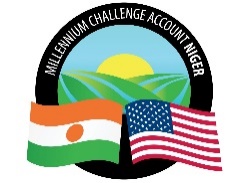 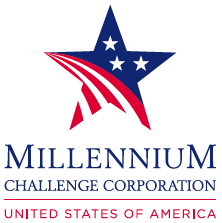 RÉPUBLIQUE DU NIGERMillennium Challenge Account - NigerRecrutement d’une Agence de Communication pour la visibilité des réalisations du Compact du NigerCONTEXTE ET JUSTIFICATIONLe 29 juillet 2016, le Gouvernement du Niger (« GdN ») et le Gouvernement des États-Unis d'Amérique, agissant à travers la Millennium Challenge Corporation (MCC), ont signé un Compact de 253 milliards FCFA sur six ans. Le but de ce Compact est de réduire la pauvreté grâce à la croissance économique au Niger avec pour objectif d'accroître les revenus ruraux en améliorant l'utilisation productive durable des ressources naturelles pour la production agricole et en améliorant le commerce et l'accès au marché des produits agricoles. Le Programme cherche donc à stimuler les revenus des zones rurales en augmentant la production de l’agriculture et de l’élevage, notamment en étendant les zones cultivées et en améliorant leur rendement. Le Compact Niger comprend deux projets : Projet 1 : 	Grande Irrigation et Accès aux Marchés, qui a l'objectif d’accroître les revenus des populations rurales grâce à l'amélioration de la productivité agricole et l’augmentation des ventes résultant d’une agriculture irriguée modernisée et d'un meilleur accès aux intrants et aux marchés.Project 2 :	Projets Communautaires de Résilience Climatique, dont l'objectif est d'accroître les revenus pour les familles ayant de petites exploitations agricoles et pastorales dans les communes et les corridors éligibles du Niger rural.Le 26 décembre 2016, le Gouvernement du Niger a désigné une entité chargée de mettre en œuvre le Programme et d'exercer les droits et obligations du Gouvernement pour superviser, gérer et mettre en œuvre les Projets et activités du Programme. L'entité est dénommée Millenium Challenge Account - Niger (MCA-Niger). Le Compact prend fin en janvier 2024.En vue d’assurer une meilleure visibilité aux résultats issus de la mise en œuvre des différentes projets, MCA-Niger sollicite l’expertise d’une agence de communication ou de relations publiques afin d’assurer une meilleure visibilité médiatique et publique aux investissements du Compact du Niger.Les présents TDR sont ainsi élaborés pour permettre la réalisation de cette mission de communication.OBJECTIFS Il s’agit essentiellement pour le Consultant de :Développer une stratégie de communication efficace pour promouvoir la visibilité des résultats des projets du Compact du NigerMettre en place des actions de communication qui permettront de toucher les parties prenantes du Programme et les publics cibles à travers la diffusion télévisée des productions audiovisuelles qui visent à pour renforcer l'impact du programme.Diffuser ces productions sur cinq (5) télévisions internationales à grande audience en Afrique francophone Évaluer régulièrement l'efficacité des actions de communication mises en place.COMPETENCES REQUISES La structure doit démontrer une expérience confirmée dans la mise en place de stratégies de communication pour la visibilité de programmes de développement.Elle doit disposer de connaissances approfondies des techniques de communication dans les médias audiovisuels et la communication digitale.La structure devra maîtriser les outils de contrôle, de suivi et d'analyse des performances des actions de communication mises en place.L’Agence de communication devra : Avoir une expérience générale minimum de 3 ans la communication comme cœur de métier ; Disposer au moins deux (2) références expérience/ mission dans la conception, le suivi d’actions de visibilité et de partenariat avec des grandes chaines de télévision par exemple le média d’EtatDisposer de deux (2) références (expérience/ mission) dans la mise en œuvre de campagnes médias Disposer des capacités techniques (rédaction, matériel, logiciels utilisés, etc.) afin de mener efficacement la missionAvoir un bon carnet d’adresses des médias sur place et entretenir de bonnes relations avec surtout la presse internationale en tenant compte de l’audience de chacun L’équipe de l’agence devra comporter (sans être exhaustif) le personnel-clé suivant:Un chef d’équipe, niveau minimum Bac+4 en communication ou journalisme, ayant une expérience professionnelle d’au moins cinq (5) ans en communication et ayant piloté au moins deux missions similaires pour des organismes/sociétés/structures d’envergure nationale ou internationale (préciser les références) ;  Un expert ayant une bonne connaissance du paysage médiatique national avec un niveau minimum BAC + 3 en communication ou journalisme et ayant au moins trois (3) ans d’expérience dans la communication avec les médias et les relations presse ; Un designer-infographe de niveau minimum Bac + 2, ayant au moins trois (3) ans d’expérience professionnelle dans le domaine de l’infographie.Proposer une méthodologie appropriée afin d’atteindre les objectifs de la mission en tenant compte des spécificités des projets du Programme.LIVRABLES ATTENDUS Une stratégie de communication détaillée suivi d’un plan de mise en œuvre, incluant les publics cibles, les canaux de communication à privilégier, les messages clés à faire passer et le planning de mise en œuvre etc.Des indicateurs de suivi permettant d'évaluer l'efficacité des actions de communication mises en place.Un rapport est produit à la fin de la prestation soumis et validé par l’équipe communicationDUREE ET MODALITES DE LA MISSION Durée : Trois (3) semainesMODALITES Réunions régulières pour faire le point sur l'avancement de la mission avec la cellule communication Remise des livrables selon un calendrier préétabli.Disponibilité pour répondre aux demandes spécifiques et aux urgences.BUDGET Le budget pour la mission sera défini en fonction de la proposition de l'agence, en prenant en compte les compétences requises et les livrables attendus.CRITÈRES D’EVALUATION Pour être qualifié, le Prestataire doit obtenir un minimum de 70 Points. Le Prestataire ayant obtenu la note la plus élevée sera recommandé pour l’attribution du marché, à condition d’obtenir des références satisfaisantes et un accord sur le taux et le contenu de l’offre financièreSi MCA-Niger et le Prestataire classé premier ne parviennent pas à conclure un accord sur le Bon de Commande, le Prestataire classé deuxième sera invité à participer aux négociations. La sélection du Prestataire reposera sur les critères ci-après : NB : Tous les diplômes et Attestation de travail doivent être envoyés en même temps que la demande de cotations.ANNEXE B : Système de Contestation de RésultatsLes soumissionnaires peuvent accéder à ce document en activant le lien ci-après :Procédures de Recours (BID Challenge) > Millennium Challenge Account - Niger (MCA-Niger) (mcaniger.ne)ANNEXE C : PROPOSITION DE METHODOLOGIE POUR ACCOMPLIR LA MISSIONMaximum 3 pagesLe Consultant doit fournir dans cette section une description détaillée de la manière dont il entend fournir les services requis conformément aux Spécifications des Services inclus dans la Demande de CotationsANNEXE D : MODELE DE CVCurriculum vitae (CV) du Personnel Professionnel Clé proposéRéférences :[Citer au moins trois références à même de fournir de bonnes informations sur les performances de la personne. Préciser le nom, le titre, le numéro de téléphone et l'adresse électronique de chaque référence]. [L'Entité MCA se réserve le droit de contacter d'autres sources et de vérifier les références, en particulier pour s’informer sur les performances réalisées dans tous les projets pertinents financés par la MCC.]Attestation :Je, soussigné(e), certifie qu'à ma connaissance, ce CV décrit correctement ma personnalité, mes qualifications et mon expérience. Je comprends que toute assertion inexacte proférée de manière volontaire tel que décrite aux présentes peut entraîner ma disqualification ou ma révocation, si je suis engagé.Je soussigné(e) déclare par la présente que j'accepte de participer avec [nom de la Firme] à la demande de propositions susmentionnée. Je déclare en outre que je suis capable et disposé à travailler durant la période prévue susvisée dans la Lettre d’invitationANNEXE D : BON DE COMMANDEREPUBLIQUE DU NIGERBON DE COMMANDEN° ADM/41/NCS.                /23Annexes au Bon de Commande :Annexe 1 : Conditions Particulières du Bon de CommandeAnnexe 2 : Conditions Générales du Bon de CommandeAnnexe 3 : Attestation de Régularité Fiscale (ARF) et Coordonnées Bancaires Annexe 4 : Dispositions complémentaires Annexe 5 : Description des Services requis et étendues de la prestationAnnexe 1 : Conditions Particulières du Bon de Commande  Le numéro d’immatriculation à la TVA et le nom du titulaire du compte, le numéro de compte (IBAN), le nom de la banque, la succursale de la banque et le code SWIFT doivent figurer dans la facture. La (les) facture (s) DOIT (DOIVENT) être présentée (s) ou envoyée(s) par courrier à l'adresse suivante :A l’attention de: GFA CONSULTING GROUP and CHARLES KENDALL & PARTNERS – Fiscal Agent - MCA-NigerBoulevard Mali Béro en face du Lycée Bosso,4ème Etage, Niamey-NigerCG 2. Point focal du Fournisseur/Prestataire/Entrepreneur : [Nom, prénoms et titre]Point focal MCA-Niger : CG 6. Lieu et délai de prestation : les prestations doivent être exécutées à Niamey dans un délai de trois (03) semaines à compter de la réception du Bon de Commande.CG 7. Garantie : Sans objet CG 8. Prix, facture et conditions de paiements : (a) Le présent Bon de Commande est autorisé par le MCA-Niger pour un montant total hors taxes/hors Douane de : …………………….. (…………..) Francs CFA(b) La facture sera envoyée par le fournisseur à l’adresse cité ci-dessus.(c) Conditions de paiement : 100% dans un délai de 30 jours calendaires après réception et acceptation de la facture par MCA-Niger.CG 9. La durée de validité du Bon de Commande est jusqu’à la fin du Compact, soit le 26 janvier 2024. CG 10. Enregistrement : Conformément aux dispositions de l’Accord Compact et de l’Accord de Mise en Œuvre, le Prestataire doit soumettre pour enregistrement son Contrat à l’administration fiscale, accompagné d’une copie des Accords Compact et d’une certification par le MCA-Niger que les biens, services ou travaux seront fournis en vertu de l'Accord de financement MCC et font partie des activités du programme Compact. Ces documents présentés, l’administration fiscale estampillera et/ou enregistrera le Contrat sans frais et sans application de toutes les taxes en vigueur en la matière. Le Prestataire prendra attache avec la Direction Administrative et Financière du MCA-Niger pour toutes difficultés y relatives.Les Conditions Particulières, Dispositions complémentaires, Conditions Générales et les Annexes font partie intégrante du Bon de Commande. Annexe 2 : Conditions Générales du Bon de CommandeGénéralités Les présentes Conditions Générales (CG) s’appliquent à tous les achats de biens, services et travaux pour une valeur inférieure ou égale à 200.000$. En signant le Bon de Commande (BC), le Fournisseur/Prestataire/Entrepreneur atteste avoir lu et approuvé les présentes CG sans aucune réserve. En cas de conflit entre les dispositions particulières portées sur le BC et celles des présentes CG, les dispositions particulières suscitées prévalent.Correspondances et point focalLe Fournisseur/Prestataire/Entrepreneur doit désigner un point focal qui assurera l’interface avec le MCA-Niger jusqu’à l’expiration des engagements du prestataire. Par ailleurs, toutes les correspondances relatives à la commande concernée doivent porter les références du BC. Exécution Pour certaines livraisons, MCA-Niger peut à sa seule discrétion solliciter une expertise extérieure afin de s’assurer de la conformité du matériel livré aux spécificités de la commande.  Sous-traitantsLe recours à la sous-traitance est interdit, sauf accord écrit préalable de MCA-Niger. Le Fournisseur/Prestataire/Entrepreneur doit imposer aux sous-traitants toutes les obligations qu’il a lui-même contractées à l’égard de MCA-Niger et s’assurer que lesdites obligations soient respectées. 5. Expédition 5.1. Le Fournisseur/Prestataire/Entrepreneur doit livrer selon les moyens et au lieu de livraison indiqué sur le BC. 5.2. Le Fournisseur/Prestataire/Entrepreneur est tenu de fournir à MCA-Niger suffisamment longtemps avant la livraison toutes les informations, telles que fiches de sécurité, fiches techniques, mode d’emploi, etc. le Fournisseur/Prestataire/Entrepreneur doit mettre à la disposition de MCA-Niger, en temps voulu, de sa propre initiative et sans facturation, toutes les informations dont MCA-Niger a besoin pour mettre en place, exploiter, maintenir en état ou réparer l’objet de la livraison, y compris les dessins et tout autre document. 5.3 S’il est fait appel à des sous-traitants, ceux-ci doivent indiquer le Fournisseur/Prestataire/Entrepreneur comme leur donneur d’ordre dans toute correspondance. 6. Date de livraison, retard de livraison 6.1 La date de livraison contractuelle est contraignante et s’entend pour une réception au lieu de livraison et de la prestation convenue. Le Fournisseur/Prestataire/Entrepreneur est tenu d’informer MCA-Niger immédiatement par écrit de toute circonstance survenant ou prévisible entraînant l’impossibilité de respecter la date de livraison. 6.2 En cas de retard de livraison, MCA-Niger est en droit d’appliquer sur le paiement du Fournisseur/Prestataire/Entrepreneur une pénalité de 0,5 à 1% du montant de la commande par semaine, et au maximum 10 % du montant du Contrat. MCA-Niger peut à sa seule discrétion annuler le BC en question à tout moment, avant le maximum de la pénalité. 7. Preuves de livraison, réception et garantieLes documents de livraison valides sont ceux signés par les deux parties à travers leurs points focaux.Une retenue de garantie de 5% peut être prélevée au paiement final selon la nature de la commande. Le Fournisseur/Prestataire/Entrepreneur peut la remplacer par une caution bancaire remplissant les exigences prescrites par le MCA-Niger ; il est bien entendu que le MCA-Niger se réserve le droit de refuser le remplacement d’une garantie par une caution bancaire, sans avoir à motiver ce refus.Inspections et testsLes inspections et les tests en vue de la réception des Biens se feront par des essais de mise en marche par toute personne autorisée par MCA-Niger. 8. Prix, factures et conditions de paiement Les prix, modalités de facturation et conditions de paiement sont précisés dans le BC concerné.Le paiement sera réalisé par transfert bancaire au compte du Fournisseur dans un délai maximum de 30 jours à partir de la réception de la facture validée par MCA Niger. Si le Fournisseur ne livre pas l’une quelconque ou l’ensemble des Biens ou ne rend pas les Services connexes prévus dans les délais spécifiés dans le Marché, MCA-Niger, sans préjudice des autres recours qu’il détient au titre du Marché, pourra déduire du prix du Marché, à titre de pénalités, 1 % par jour de retard du Prix du Marché associé à la tranche à livrer. Le paiement sera réalisé par transfert bancaire au compte du Fournisseur dans un délai maximum de 30 jours à partir de la réception de la facture validée par MCA Niger. Si le Fournisseur ne livre pas l’une quelconque ou l’ensemble des Biens ou ne rend pas les Services connexes prévus dans les délais spécifiés dans le Marché, MCA-Niger, sans préjudice des autres recours qu’il détient au titre du Marché, pourra déduire du prix du Marché, à titre de pénalités, 1 % par jour de retard du Prix du Marché associé à la tranche à livrer. Le montant maximum des pénalités de retard est plafonné à 10% du Prix visé.9. ImpôtsSauf si expressément exempté conformément au Compact, le Fournisseur/Prestataire/Entrepreneur (y compris ses associés, le cas échéant), ses sous-traitants et leur personnel respectif sont soumis à certains Impôts (comme prévu au Compact) en vertu de la législation fiscale (actuelle ou future). Le Fournisseur/Prestataire/Entrepreneur (y compris ses associés, le cas échéant), ses sous-traitants et leur personnel respectif doivent payer ces Impôts. Dans le cas où des Impôts sont imposés au Fournisseur/Prestataire/Entrepreneur, à ses associés, sous-traitants ou à leur personnel respectif, le Prix du Contrat ne peut être ajusté pour prendre en compte de tels Impôts. Le MCA Niger n’est en aucun cas, responsable du paiement ou de la compensation des impôts à un Fournisseur/Prestataire/Entrepreneur, ses associés, sous-traitants ou à leur personnel respectif. 10. Validité du Bon de Commande :10.1. Fournitures et Biens/travaux avec garantie :Quarante-cinq (45) jours après l’expiration du délai de garantie10.2. Fournitures et Biens sans garantie :Jusqu’à la fin du troisième (3ème) mois suivant la livraison totale des fournitures et acceptation de la facture par MCA-Niger 11. Droits légaux découlant d’un défaut 11.1 Le Fournisseur/Prestataire/Entrepreneur garantie MCA-Niger contre tous vices cachés liés aux biens livrés.  Sauf convention contraire, le bien doit être conforme aux règles de l’art et répondre aux exigences légales et réglementaires applicables. L’approbation d’un bien lors de la réception n’exonère pas le Fournisseur/Prestataire/Entrepreneur de son obligation de garantir les vices cachés liés au bien en question. 11.2 Si la livraison présente des défauts, MCA-Niger est fondé à exiger son remplacement pur et simple, ou alors la résiliation du BC et le remboursement des sommes perçues par le Fournisseur/Prestataire/Entrepreneur, sans préjudice des dommages intérêts qui peuvent en découler.12. Assurances 12.1 Le Fournisseur/Prestataire/Entrepreneur doit avoir souscrit une assurance responsabilité civile conforme aux standards de la branche, offrant une garantie minimale équivalente au montant du BC en question et valide pour la durée de la relation contractuelle, y compris la période de garantie, et en apporter la preuve sur demande de MCA-Niger.13. Accès au site de livraisonPour l’accès au site de livraison, le Fournisseur/Prestataire/Entrepreneur doit suivre les instructions du personnel de MCA-Niger, compétent en la matière. 14. ConfidentialitéSauf avec le consentement écrit préalable du MCA-Niger, ou conformément aux exigences de la Législation applicable, le Fournisseur/Prestataire/Entrepreneur et son Personnel ne doivent pas (et doivent faire en sorte que les Sous-traitant et leur Personnel s’abstienne) à un moment quelconque de communiquer à toute personne ou entité des informations confidentielles obtenues dans le cadre de l’exécution du BC concerné.Le Fournisseur/Prestataire/Entrepreneur et son Personnel ne doivent pas (et doivent faire en sorte que les Sous-consultants et leur Personnel s’abstiennent de), sans le consentement écrit préalable du MCA-Niger, utiliser tout document ou information en rapport avec le BC concerné, sauf aux fins de son exécution. Le Fournisseur/Prestataire/Entrepreneur est tenu de respecter la confidentialité des informations, connaissances et documents qu’il a obtenus et de ne pas les rendre accessibles à des tiers et de les utiliser exclusivement aux fins de la commande concernée. 15. Interdiction de cession Sauf convention écrite contraire, toute cession de BC est interdite.16. Juridiction compétente et droit applicable 16.1. Les présentes sont soumises au textes et lois en vigueur sur le territoire Nigérien. Tout différend né de l’exécution ou de l’interprétation du présent Contrat sera réglé à l’amiable. En cas de non-conciliation, le litige sera réglé exclusivement par voie d’arbitrage et sera de ce fait soumis par la partie la plus diligente au Centre de Médiation et d'Arbitrage de Niamey (CMAN) en accord avec les dispositions suivantes : 16.2. Règles de procédure. Exception faite de ce qui est précisé aux présentes, les procédures arbitrales sont menées conformément aux règles de procédure d’arbitrage du Centre de Médiation et d’Arbitrage de Niamey (CMAN) en vigueur à la date du présent Contrat.16.3. Sélection des arbitres. Chaque litige soumis à arbitrage par une Partie sera entendu par un arbitre unique. Les parties nomment un arbitre unique pour être confirmé par le Centre. A défaut d’accord sur l’identité de cet arbitre unique dans les quinze (15) jours à compter de la notification de la demande d’arbitrage à l’autre Partie, ou dans tout autre délai accordé par le Centre, l’arbitre unique est nommé par le Centre. 16.4.  Arbitres remplaçants. Si pour une quelconque raison l’arbitre n’est pas en mesure de remplir sa fonction, un remplaçant est nommé conformément aux dispositions du règlement d’arbitrage du Centre de Médiation et d’Arbitrage de Niamey (CMAN) en vigueur à la date du présent Contrat.       16.5. Qualification des arbitres. L’arbitre unique doit être un expert en droit ou technique internationalement et/ou nationalement reconnu avec une vaste expérience en lien avec la question en litige.16.6. Coûts. En cas de survenance d’un litige, l’allocation des coûts associés aux efforts de règlement avant arbitrage ou en lien avec l’arbitrage est déterminé conformément aux dispositions du règlement d’arbitrage du Centre de Médiation et d’Arbitrage de Niamey (CMAN) en vigueur à la date du présent Contrat.16.7. Divers. Dans toute procédure d’arbitrage en vertu du présent Contrat :(i)       les procédures se tiennent, sauf accord des Parties, en français, et(ii)       le français est la langue officielle à tous égards.16.8. Décision arbitrale. Les parties conviennent que, la décision de l’arbitre unique lie les parties conformément aux dispositions du règlement d’arbitrage du Centre de Médiation et d’Arbitrage de Niamey (CMAN) en vigueur à la date du présent Contrat.    16.9. Droit d'observation du MCC. Le MCC a le droit d’assister en tant qu’observateur à toute procédure d'arbitrage relative au présent Contrat, à sa seule discrétion, mais pas l'obligation de participer à une procédure d'arbitrage quelconque. Que le MCC soit ou non observateur à tout arbitrage relatif au présent Contrat, les Parties doivent fournir au MCC des transcriptions écrites en anglais de toute procédure ou audience d'arbitrage et une copie de la sentence motivée dans les dix (10) jours suivant a) chaque procédure ou audience ou b) la date à laquelle une telle sentence est rendue. Le MCC peut faire valoir ses droits en vertu du présent Contrat dans le cadre d'un arbitrage mené conformément à la présente disposition ou en intentant une action devant tout tribunal compétent. L'acceptation par le MCC du droit d’assister en tant qu’observateur à l'arbitrage ne constitue pas un consentement à la compétence des tribunaux ou de tout autre organe d'une juridiction ou à la compétence d'un groupe spécial d'arbitrage. 17.	Exigences relatives à la lutte contre la fraude et la corruption	Le MCC exige que MCA-Niger et tous les autres bénéficiaires du financement du MCC, y compris les soumissionnaires, fournisseurs, entrepreneurs, Sous-consultants et Consultants dans le cadre de Contrats financés par le MCC, observent les règles les plus rigoureuses en matière d'éthique lors de la passation et de l'exécution de ces Contrats.La Politique en matière de prévention et de détection de la fraude et de la corruption, et de lutte contre ces pratiques dans les opérations du MCC (Politique « Anti-fraude et Anti-corruption (AFC) du MCC ») s’applique à tous les Contrats et procédures de demande de propositions impliquant un Financement MCC. Ladite Politique est disponible sur le site web du MCC. La Politique AFC du MCC exige que les sociétés et organismes bénéficiant de fonds du MCC reconnaissent avoir connaissance de la Politique AFC du MCC et certifient au MCA-Niger avoir des engagements et procédures acceptables en place pour faire face aux risques de fraude et corruption. 18.  Restrictions relatives à l’utilisation ou au Traitement des fonds octroyés en vertu du Financement de la MCC	L’utilisation et le traitement des fonds du MCC en rapport avec le présent BC ne violent pas et ne pourront violer aucune des restrictions ou exigences spécifiées dans le Compact ni aucun autre accord approprié ou Lettre de mise en œuvre, ou loi applicable ou politique du gouvernement des États-Unis. Aucun Financement du MCC ne pourra être utilisé à des fins militaires, pour une quelconque activité susceptible d’entraîner une perte significative d’emplois aux États-Unis ou une délocalisation substantielle d’activités industrielles à l’extérieur des États-Unis, pour soutenir une quelconque activité susceptible d’entraîner une situation de danger au niveau de l’environnement, de la santé ou de la sécurité, ou pour financer des avortements ou stérilisation forcée comme méthode de planification familiale. Le Financement du MCC ne sera pas assujetti au paiement ou à l’imposition de Taxes/d’Impôts, tel que prévu dans le Compact.19. Dispositions diversesLe Fournisseur/Prestataire/Entrepreneur s’engage à se conformer aux exigences de MCA-Niger en matière de :Rapports et informations : accès aux rapports et informations, facilitation des audits et examens ;Conformité avec les lois contre la corruption et contre le blanchiment de fonds et le financement des activités terroristes et autres restrictions ; Conflit d’intérêts. Annexe 3 : Attestation de Régularité Fiscale (ARF) et Coordonnées BancairesAnnexe 4 : Dispositions complémentairesLes dispositions complémentaires du Contrat sont disponibles sur le site web de la MCC   : Annexe aux Stipulations Générales | Millennium Challenge Corporation (mcc.gov)Annexe 5 : Description des Services requis et étendues de la prestationDate limite de remise des CotationsLe 14 décembre 2023 à 10 heures (heure locale) Monnaie de la CotationFrancs CFAPrixLes prix indiqués doivent être en Francs CFA hors taxes, hors droit de douane (HT/HDD) conformément au statut dont bénéficie le financement de MCA-Niger en République du Niger. Validité de la Cotation60 jours à compter de la date limite de dépôt des OffresUne Offre avec un délai de validité de moins de 60 jours à compter de la date limite de remise des Offres sera rejetée.RefDescription des Services (ajouter Biens connexes si applicable)UMQuantitéPrix unitairetotal(Hors Taxe / Hors Douane)A remplir par le SoumissionnairePrix total(Hors Taxe / Hors Douane)A remplir par le Soumissionnaire1Mise à disposition d’un instrument audiovisuel pour assurer la visibilité des résultats du Compact du NigerPièce1RefDescriptionDate (s) d’exécution des Services demandéesLieux où les Services doivent être exécutésDate (s) d’exécution des Services proposéesA remplir par le SoumissionnaireLieu où les Services seront exécutés A remplir par le SoumissionnaireMise à disposition d’un instrument audiovisuel pour assurer la visibilité des résultats du Compact du NigerTrois (3) semaines à compter de la réception du Bon de CommandeNiameyRUBRIQUECRITERESJUSTIFICATIONPOINTSExpérience Générale et spécifique Expérience générale d’au moins 3 ans de l’agence dans le domaine de la communication.Copies certifiées du NIF et RCCM15Expérience Générale et spécifique Réalisation d’au moins Deux (02) références  expérience/ mission dans la conception d’actions de visibilitéAttestations de bonne fin d’exécution 15Expérience Générale et spécifique Expérience de deux (2) références  expérience/ mission dans la mise en œuvre de campagnes médias Attestations de bonne fin d’exécution 15Proposition de MéthodologieMéthodologie : L’offre technique qui explique son approche et les techniques de Diffusion ainsi que le planning qu’il compte mettre en œuvreMaximum 3 pages35Qualification du personnel Un (01) Chef d’équipe au moins 5 ans d’expériencesCV + les Attestations de travail/ formations et Diplômes8Qualification du personnel Un (01) Expert Communicateur au moins 3 ans d’expériencesCV + les Attestations de travail/ formations et Diplômes7Qualification du personnel Un (01) Designer-infographe moins 3 ans d’expériencesCV + les Attestations de travail/ formations et Diplômes5Score totalScore total                                         100                                         100Poste proposé[un seul candidat désigné pour chaque poste][un seul candidat désigné pour chaque poste][un seul candidat désigné pour chaque poste][un seul candidat désigné pour chaque poste][un seul candidat désigné pour chaque poste][un seul candidat désigné pour chaque poste][un seul candidat désigné pour chaque poste][un seul candidat désigné pour chaque poste]Nom de la Firme[Insérer le nom de la Firme proposant le personnel][Insérer le nom de la Firme proposant le personnel][Insérer le nom de la Firme proposant le personnel][Insérer le nom de la Firme proposant le personnel][Insérer le nom de la Firme proposant le personnel][Insérer le nom de la Firme proposant le personnel][Insérer le nom de la Firme proposant le personnel][Insérer le nom de la Firme proposant le personnel]Nom du membre du personnel[Insérer le nom et le(s) prénom(s)][Insérer le nom et le(s) prénom(s)][Insérer le nom et le(s) prénom(s)][Insérer le nom et le(s) prénom(s)][Insérer le nom et le(s) prénom(s)][Insérer le nom et le(s) prénom(s)][Insérer le nom et le(s) prénom(s)][Insérer le nom et le(s) prénom(s)]Date de naissance[Insérer la date de naissance][Insérer la date de naissance][Insérer la date de naissance]Nationalité[Insérer la nationalité][Insérer la nationalité][Insérer la nationalité]Formation[Indiquer les études post-secondaires/universitaires et autres formations spécialisées des membres du personnel, en indiquant le nom des établissements, les diplômes obtenus et les dates d'obtention][Indiquer les études post-secondaires/universitaires et autres formations spécialisées des membres du personnel, en indiquant le nom des établissements, les diplômes obtenus et les dates d'obtention][Indiquer les études post-secondaires/universitaires et autres formations spécialisées des membres du personnel, en indiquant le nom des établissements, les diplômes obtenus et les dates d'obtention][Indiquer les études post-secondaires/universitaires et autres formations spécialisées des membres du personnel, en indiquant le nom des établissements, les diplômes obtenus et les dates d'obtention][Indiquer les études post-secondaires/universitaires et autres formations spécialisées des membres du personnel, en indiquant le nom des établissements, les diplômes obtenus et les dates d'obtention][Indiquer les études post-secondaires/universitaires et autres formations spécialisées des membres du personnel, en indiquant le nom des établissements, les diplômes obtenus et les dates d'obtention][Indiquer les études post-secondaires/universitaires et autres formations spécialisées des membres du personnel, en indiquant le nom des établissements, les diplômes obtenus et les dates d'obtention][Indiquer les études post-secondaires/universitaires et autres formations spécialisées des membres du personnel, en indiquant le nom des établissements, les diplômes obtenus et les dates d'obtention]Affiliation à des associations professionnellesAutres formations[Indiquer la formation post-doctorale et autres types de formation le cas échéant][Indiquer la formation post-doctorale et autres types de formation le cas échéant][Indiquer la formation post-doctorale et autres types de formation le cas échéant][Indiquer la formation post-doctorale et autres types de formation le cas échéant][Indiquer la formation post-doctorale et autres types de formation le cas échéant][Indiquer la formation post-doctorale et autres types de formation le cas échéant][Indiquer la formation post-doctorale et autres types de formation le cas échéant][Indiquer la formation post-doctorale et autres types de formation le cas échéant]Expérience internationale[Citer les pays où le personnel a travaillé au cours des dix dernières années][Citer les pays où le personnel a travaillé au cours des dix dernières années][Citer les pays où le personnel a travaillé au cours des dix dernières années][Citer les pays où le personnel a travaillé au cours des dix dernières années][Citer les pays où le personnel a travaillé au cours des dix dernières années][Citer les pays où le personnel a travaillé au cours des dix dernières années][Citer les pays où le personnel a travaillé au cours des dix dernières années][Citer les pays où le personnel a travaillé au cours des dix dernières années]Langues[Pour chaque langue, indiquer le niveau de compétence : bon, moyen ou faible à l'oral, à la lecture et à l'écrit][Pour chaque langue, indiquer le niveau de compétence : bon, moyen ou faible à l'oral, à la lecture et à l'écrit][Pour chaque langue, indiquer le niveau de compétence : bon, moyen ou faible à l'oral, à la lecture et à l'écrit][Pour chaque langue, indiquer le niveau de compétence : bon, moyen ou faible à l'oral, à la lecture et à l'écrit][Pour chaque langue, indiquer le niveau de compétence : bon, moyen ou faible à l'oral, à la lecture et à l'écrit][Pour chaque langue, indiquer le niveau de compétence : bon, moyen ou faible à l'oral, à la lecture et à l'écrit][Pour chaque langue, indiquer le niveau de compétence : bon, moyen ou faible à l'oral, à la lecture et à l'écrit][Pour chaque langue, indiquer le niveau de compétence : bon, moyen ou faible à l'oral, à la lecture et à l'écrit]LangueParléParléParléParléLuLuÉcritParcours professionnel[En commençant par le poste occupé actuellement, énumérez dans l'ordre inverse tous les emplois occupés par le membre du personnel depuis l'obtention du diplôme, en indiquant pour chaque emploi (voir le format ci-dessous) : les dates d'embauche, nom de l'organisme employeur, postes occupés].[En commençant par le poste occupé actuellement, énumérez dans l'ordre inverse tous les emplois occupés par le membre du personnel depuis l'obtention du diplôme, en indiquant pour chaque emploi (voir le format ci-dessous) : les dates d'embauche, nom de l'organisme employeur, postes occupés].[En commençant par le poste occupé actuellement, énumérez dans l'ordre inverse tous les emplois occupés par le membre du personnel depuis l'obtention du diplôme, en indiquant pour chaque emploi (voir le format ci-dessous) : les dates d'embauche, nom de l'organisme employeur, postes occupés].[En commençant par le poste occupé actuellement, énumérez dans l'ordre inverse tous les emplois occupés par le membre du personnel depuis l'obtention du diplôme, en indiquant pour chaque emploi (voir le format ci-dessous) : les dates d'embauche, nom de l'organisme employeur, postes occupés].[En commençant par le poste occupé actuellement, énumérez dans l'ordre inverse tous les emplois occupés par le membre du personnel depuis l'obtention du diplôme, en indiquant pour chaque emploi (voir le format ci-dessous) : les dates d'embauche, nom de l'organisme employeur, postes occupés].[En commençant par le poste occupé actuellement, énumérez dans l'ordre inverse tous les emplois occupés par le membre du personnel depuis l'obtention du diplôme, en indiquant pour chaque emploi (voir le format ci-dessous) : les dates d'embauche, nom de l'organisme employeur, postes occupés].[En commençant par le poste occupé actuellement, énumérez dans l'ordre inverse tous les emplois occupés par le membre du personnel depuis l'obtention du diplôme, en indiquant pour chaque emploi (voir le format ci-dessous) : les dates d'embauche, nom de l'organisme employeur, postes occupés].[En commençant par le poste occupé actuellement, énumérez dans l'ordre inverse tous les emplois occupés par le membre du personnel depuis l'obtention du diplôme, en indiquant pour chaque emploi (voir le format ci-dessous) : les dates d'embauche, nom de l'organisme employeur, postes occupés].De [année] :De [année] :À [année] :À [année] :À [année] :À [année] :À [année] :À [année] :Employeur :Employeur :Employeur :Employeur :Employeur :Employeur :Employeur :Employeur :Poste(s) occupé(s) :Poste(s) occupé(s) :Poste(s) occupé(s) :Poste(s) occupé(s) :Poste(s) occupé(s) :Poste(s) occupé(s) :Poste(s) occupé(s) :Poste(s) occupé(s) :Liste détaillée des tâches assignées[Énumérer toutes les tâches à effectuer dans le cadre de cette mission][Énumérer toutes les tâches à effectuer dans le cadre de cette mission][Énumérer toutes les tâches à effectuer dans le cadre de cette mission][Énumérer toutes les tâches à effectuer dans le cadre de cette mission][Énumérer toutes les tâches à effectuer dans le cadre de cette mission][Énumérer toutes les tâches à effectuer dans le cadre de cette mission][Énumérer toutes les tâches à effectuer dans le cadre de cette mission][Énumérer toutes les tâches à effectuer dans le cadre de cette mission]Travaux accomplis qui illustrent le mieux son aptitude à effectuer les tâches assignées :[Parmi les tâches auxquelles le personnel a participé, indiquer les informations suivantes concernant les tâches qui illustrent le mieux la capacité du personnel à accomplir les tâches énumérées au point 11.][Parmi les tâches auxquelles le personnel a participé, indiquer les informations suivantes concernant les tâches qui illustrent le mieux la capacité du personnel à accomplir les tâches énumérées au point 11.][Parmi les tâches auxquelles le personnel a participé, indiquer les informations suivantes concernant les tâches qui illustrent le mieux la capacité du personnel à accomplir les tâches énumérées au point 11.][Parmi les tâches auxquelles le personnel a participé, indiquer les informations suivantes concernant les tâches qui illustrent le mieux la capacité du personnel à accomplir les tâches énumérées au point 11.][Parmi les tâches auxquelles le personnel a participé, indiquer les informations suivantes concernant les tâches qui illustrent le mieux la capacité du personnel à accomplir les tâches énumérées au point 11.][Parmi les tâches auxquelles le personnel a participé, indiquer les informations suivantes concernant les tâches qui illustrent le mieux la capacité du personnel à accomplir les tâches énumérées au point 11.][Parmi les tâches auxquelles le personnel a participé, indiquer les informations suivantes concernant les tâches qui illustrent le mieux la capacité du personnel à accomplir les tâches énumérées au point 11.][Parmi les tâches auxquelles le personnel a participé, indiquer les informations suivantes concernant les tâches qui illustrent le mieux la capacité du personnel à accomplir les tâches énumérées au point 11.]Nom de la tâche ou projet :Nom de la tâche ou projet :Nom de la tâche ou projet :Nom de la tâche ou projet :Année :Année :Année :Année :Lieu d’affectation :Lieu d’affectation :Lieu d’affectation :Lieu d’affectation :Client :Client :Client :Client :Principales caractéristiques du projet :Principales caractéristiques du projet :Principales caractéristiques du projet :Principales caractéristiques du projet :Poste occupé :Poste occupé :Poste occupé :Poste occupé :Activités exécutées :Activités exécutées :Activités exécutées :Activités exécutées :Signature du Personnel professionnel cléJour / Mois / AnnéeBON DE COMMANDEBON DE COMMANDEDate :Date :Date :Date :Date :Bénéficiaire : MCA-NigerBoulevard Mali Béro, Face Lycée Bosso, Commune I BP 738 Niamey-NigerBénéficiaire : MCA-NigerBoulevard Mali Béro, Face Lycée Bosso, Commune I BP 738 Niamey-NigerMise à disposition d’un instrument audiovisuel pour assurer la visibilité des résultats du Compact du Niger Mise à disposition d’un instrument audiovisuel pour assurer la visibilité des résultats du Compact du Niger Mise à disposition d’un instrument audiovisuel pour assurer la visibilité des résultats du Compact du Niger Mise à disposition d’un instrument audiovisuel pour assurer la visibilité des résultats du Compact du Niger Mise à disposition d’un instrument audiovisuel pour assurer la visibilité des résultats du Compact du Niger Prestataire de service : Prestataire de service : Prestataire de service : Prestataire de service : Prestataire de service : Prestataire de service : Prestataire de service : Adresse :Adresse :Tél :N° RCCM:NI-NIA……NIF:……………N° RCCM:NI-NIA……NIF:……………N° RCCM:NI-NIA……NIF:……………N° RCCM:NI-NIA……NIF:……………COMMANDECOMMANDECOMMANDECOMMANDECOMMANDECOMMANDECOMMANDEItemDescription des ServicesUMUMQuantitéPrix unitaire HT et HDD(en FCFA)Prix total HT et HDD(en FCFA)1Mise à disposition d’un instrument audiovisuel pour assurer la visibilité des résultats du Compact du NigerPiecePiece1MONTANT TOTAL HT/HDDMONTANT TOTAL HT/HDDMONTANT TOTAL HT/HDDMONTANT TOTAL HT/HDDMONTANT TOTAL HT/HDDMONTANT TOTAL HT/HDDAu nom de MCA-Niger Mamane M. ANNOUAu nom de PrestataireDirecteur GénéralTitre :